Torek, 14. 4. 2020Ploščinske enote – 1. ura/5tPozdravljen/a.Danes si pripravi meter, geotrikotnik, ravnilo, svinčnik, radirko in geometrijski zvezek.Če si naredil/a kvadrat 1m dolg in 1 m visok in si izmeril/a dvorišče imaš že predstavo, kako izgreda 1 kvadratni meter m².Sedaj bi šel/šla lahko do trgovca in kupila toliko plošč ali položil/a toliko asfalta.Enota za merjenje ploščine je enotski kvadratek - to je kvadrat, ki ima za stranico 1 dolžinsko enoto. Ploščina lika je število, ki nam pove, koliko enotskih kvadratkov popolnoma prekrije dani lik.Zgled:Pravokotnik s stranicama 5 (dolžinskih enot) in 4 (dolžinske enote) lahko pokrijemo s 5 · 4 = 20 enotskimi kvadratki, torej je njegova ploščina enaka 20 (ploščinskih enot). 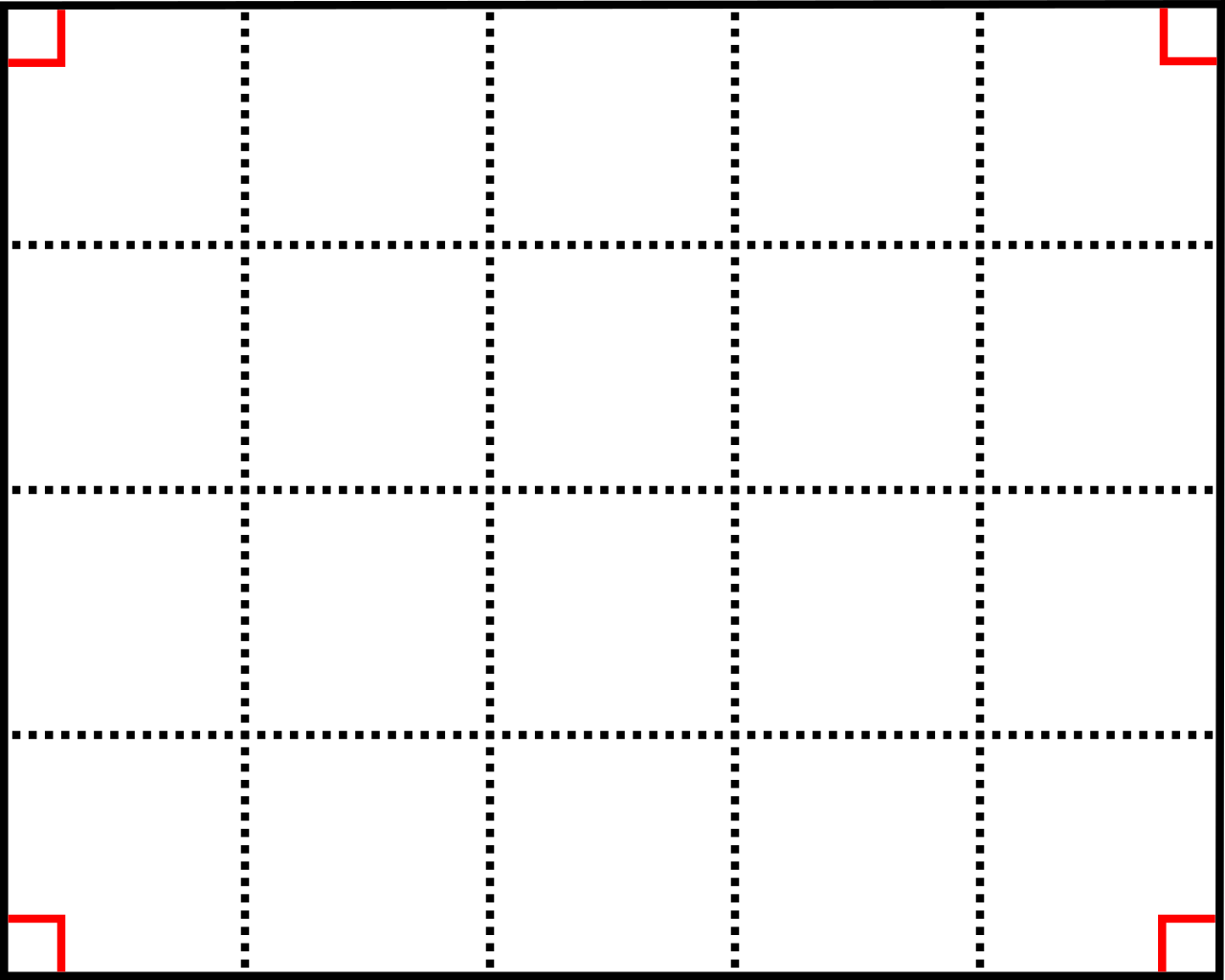 Tvoja naloga:V hiši moramo vedno kaj preurediti: polagamo ploščice, laminat, obnoviti moramo kopalnico, pleskamo stene, v kuhinji zamenjamo poškodovani pult ...  Kaj imajo skupnega vsi našteti primeri?_________________________________________________________________Pri takih opravilih nas med drugim zanima, koliko ploščic ali laminata potrebujemo, da prekrijemo tla. Zanima nas, koliko barve moramo kupiti, da prepleskamo stene. Vedeti moramo, kaj izmeriti, ko naročimo pult, da se bo natančno prilegal naši kuhinji. Potrebujemo podatke o velikosti naših tal, sten in pulta.Pravokotniku smo dolžino označili z a, širino z bTvoja naloga je da narediš skico predmeta označiš dolžino in višino in približno poveš koliko enotskih kvadratov meri.Namig:Če boš meril/a v centimetrih bojo tvoji enotski kvadrati v obliki kvadrata dolgega 1cm in širokega 1cm.Če boš meril v dm, bo tvoj enotski kvadrat v obliki 1dm dolg in 1dm širok.Če boš meril/a v m, bo tvoj  enotski kvadrati v obliki kvadrata dolgega 1m in širokega 1m (to si že naredil/a).PomočČe si naredil/a kvadrat z dolžino in širino 1m, sedaj vzemi škarje in iz tega kvadrata izreži 1dm dolg in širok kvadrat, da boš lažje štel/a enotske kvadrate. Lahko isto narediš tudi za centimeter.V razpredelnico vpiši predmet, ki ga meriš in vsaj približno število enotskih kvadratov v določeni merski enoti.Reši:SDZ st47/1,2 naloga109876543212345678910PREDMETŠTEVILO ENOTSKIH KVADRATOV (meter)1 m ∙ 1 m  (1m x 1m)PREDMETŠTEVILO ENOTSKIH KVADRATOV (decimeter)1dm ∙ 1dm  (1dm x 1dm)PREDMETŠTEVILO ENOTSKIH KVADRATOV (decimeter)1cm ∙ 1cm  (1cm x 1cm)